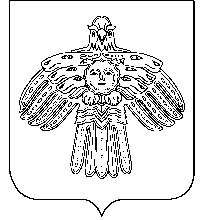 «УЛЫС  ОДЕС»  КАР  ОВМÖДЧÖМИНСА  СÖВЕТСОВЕТ  ГОРОДСКОГО  ПОСЕЛЕНИЯ  «НИЖНИЙ  ОДЕС»              ____________________________________________________________________ КЫВКÖРТÖД                                   РЕШЕНИЕ           22 мая 2017 года                                                                             № IX-43О внесении изменений в решение Совета от 12.09.2016 года № XLV-179«О проведении конкурса на замещение должности руководителяадминистрации городского поселения «Нижний Одес»           В соответствии со  ст.37  Федерального закона  от 06.10.2003 г. N 131-ФЗ «Об общих принципах организации местного самоуправления в Российской Федерации», ст. 37 Устава муниципального образования городского поселения «Нижний Одес»	           Совет городского поселения «Нижний Одес» решил:1. Внести следующие изменения в Положение о порядке проведения конкурса на замещение должности руководителя администрации городского поселения «Нижний Одес»:1.1 подпункт 14 пункта 4.4 части 4 исключить.2. Настоящее решение вступает в силу со дня официального опубликования в информационном бюллетене «Нижнеодесский Вестник» и размещению на официальном сайте администрации муниципального образования в сети Интернет.Глава городского поселения «Нижний Одес» -                             Н.П.Чистовапредседатель Совета поселения                                                          